管理科学与工程学院党委会纪要党纪要〔2019〕12号2019年12月13日，管理科学与工程学院党委会在学院资料室召开，会议由党委书记吴永夺主持，党委委员夏万军、徐翠平、徐勇、胡笑梅出席。副院长戴道明，组织委员徐义东、党委秘书王秋祎、行政秘书霍雨佳列席会议。现将有关事项纪要如下：审议通过学院第三轮聘期考核实施办法。审议通过学院管理津贴分配方案。审议通过主题教育民主评议党员优秀人员名单。审议通过学院先进党支部、优秀共产党员和优秀党务工作者实施办法。研究确定年底慰问困难党员事宜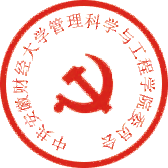 中共安徽财经大学管理科学与工程学院委员会                                2019年10月29日